Адаптированная образовательная программа дошкольного образованиядля детей с ограниченными возможностями здоровья обусловленными тяжелыми нарушениями речи (5-6 лет)Срок реализации 2023-2024 учебный год ____________________________________Ф.И.О. ребенка____________________________________Дата рожденияСогласованоРодитель (законный представитель)__________________________________Составители:Учитель-логопед:Воспитатели:Педагог-психолог:Инструктор по физической культуре:Музыкальный руководитель:Ярославль,СодержаниеЦелевой раздел АОПI. Общие сведения- группа- режим пребывания- Заключение ПМПК- Рекомендации для реализации права на образование-Уровень проектирования индивидуальной коррекционно-развивающей программыОрганизационный раздел АОПII. Специфика индивидуального образовательного маршрутаМодуль 2.1. Создание «безбарьерной среды»- Материально-технические условия- Архитектурная среда и учебное пространство- Специальное оборудованиеМодуль 2.2. Общие и специальные условия организации коррекционно-педагогического процессаСодержательный раздел АОПIII. Индивидуальная образовательная программаМодуль 3.1 Комплексирование программ3.1.1. Выбор среди вариативных (примерных) ООП дошкольного образования (в Навигаторе ФИРО):3.1.2. Выбор среди Примерных АООП для детей с ОВЗ:Модуль 3.2. Содержание коррекционно-развивающей работы на основе комплексирования программПрограмма коррекционно-развивающей работы Модуль 3.3. Содержание индивидуального психолого-педагогического сопровождения, в соответствии с АОПМодуль 3.4. Адаптированный учебный план и формы индивидуального психолого-педагогического сопровождения (программа коррекционной работы в соответствии с особыми образовательными потребностями ребенка)IV. Программа сотрудничества с семьейV. Мониторинг индивидуального развития5.1. Результаты мониторинга индивидуального развития ребенка на основе совместной экспертной оценки освоения ИОП родителями и специалистами5.2. Итоговый контрольЦелевой раздел АОПЦель: выстраивание системы работы с ребенком, имеющим ОВЗ, в условиях:комбинированной группы (в условиях интеграции);I. Общие сведенияДата поступления в образовательную организацию: Дошкольная группа:старшая  группа;Режим пребывания:группа полного дня;Уровень проектирования индивидуальной коррекционно-развивающей программыОрганизационный раздел АОПII. Специфика индивидуального образовательного маршрутаМодуль 2.1. Создание «безбарьерной» средыМатериально-технические условия:В групповых и других помещениях должно быть достаточно пространства для свободного передвижения детей, а также выделены помещения или зоны для разных видов двигательной активности детей – бега, прыжков, лазания, метания и др. В группе должно быть оборудование, инвентарь и материалы для развития общей моторики и содействия двигательной активности, материалы и пособия для развития тонкой моторики.Для обеспечения образовательной деятельности необходимо в групповых и других помещениях, предназначенных для образовательной деятельности детей (музыкальном, спортивном залах, зимнем саду, изостудии, театре и др.), создавать условия для общения и совместной деятельности детей как со взрослыми, так и со сверстниками в разных групповых сочетаниях. Дети должны иметь возможность собираться для игр и занятий всей группой вместе, а также объединяться в малые группы в соответствии со своими интересами.Для этого в групповых помещениях и на прилегающих территориях пространство должно быть организовано так, чтобы можно было играть в различные, в том числе сюжетно-ролевые игры. В групповых помещениях и на прилегающих территориях должны находиться оборудование, игрушки и материалы для разнообразных сюжетно-ролевых и дидактических игр, в том числе предметы-заместители.На прилегающих территориях также должны быть выделены зоны для общения и совместной деятельности больших и малых групп детей из разных возрастных групп и взрослых, в том числе для использования методов проектирования как средств познавательно-исследовательской деятельности детей.Архитектурная среда и учебное пространствокомпьютерная техника (персональный компьютер учителя, множительная техника);аудиторная доска с магнитной поверхностью и набором приспособлений для крепления таблиц, картинок и т.д.;погремушки и музыкальные инструменты (фортепиано, бубен, деревянные ложки, треугольник, трещотки, маракасы, металлофон);музыкальный центр и набор СD дисков с аудиоматериалом;реквизит для танцев и двигательных упражнений (флажки, мячи разных размеров, ленточки, платочки, обручи, скакалки, гимнастические палки).Специальное оборудованиеДля ребенка с нарушениями речи необходим уголок с подборкой иллюстраций с предметными и сюжетными картинками, игрушки для обыгрывания стихов, потешек, карточки с изображением правильной артикуляции звуков, схемы разбора слова, предложения, иллюстративные материалы для закрепления и автоматизации звуков, индивидуальные зеркала для обучающихся.Наборы дидактических игр, раздаточного материала, картинок для фронтальной и индивидуальной работы.Для художественно-эстетического развития детей с ТНР и коррекции нарушений развития фонематического слуха и ритмической структуры подбираются музыкально-дидактические игры: на обогащение слухового опыта; на определение характера музыки; на развитие звуковысотного слуха; на развитие музыко-слуховой памяти; на развитие тембрового слуха; на развитие чувства ритма.Модуль 2.2. Общие и специальные условия организации коррекционно-педагогического процесса представлены в АООП детского сада; в соответствии с особыми образовательными потребностями и ограниченными возможностями здоровья.Содержательный раздел АОПIII. Индивидуальная образовательная программаМодуль 3.1 Комплексирование программ3.1.1. Выбор среди вариативных (примерных) ООП дошкольного образования (в Навигаторе ФИРО):Образовательная программа дошкольного образования «От рождения до школы» / Под редакцией Н.Е. Вераксы, Т.С. Комаровой, М.А. Васильевой3.1.2. Выбор среди Примерных АООП для детей с ОВЗ:ПрАООП для детей с ТНР3.1.3. Выбор среди Вариативных адаптированных ООП для детей с ОВЗ:Образовательная программа дошкольного образования «Образовательная программа дошкольного образования для детей с тяжелыми нарушениями речи (общим недоразвитием речи) с 3 до 7 лет». Издание третье, переработанное и дополненное в соответствии с ФГОС ДО / Н.В. Нищева3.1.3. Выбор среди Вариативных адаптированных ООП для детей с ОВЗ:Гомзяк, О.С. Учебно – методический комплект «Комплексный подход к преодолению ОНР у дошкольников»Модуль 3.2 Содержание коррекционно-развивающей работы на основе комплексирования программПрограмма коррекционно-развивающей работы Программа коррекционно-развивающей работы включает:системное и разностороннее развитие речи и коррекцию речевых расстройств (с учетом уровня речевого развития, механизма, структуры речевого дефекта у детей с ТНР);социально-коммуникативное развитие;развитие и коррекцию сенсорных, моторных, психических функций у детей с ТНР;познавательное развитие;развитие высших психических функций;коррекцию нарушений развития личности, эмоционально - волевой сферы с целью максимальной социальной адаптации ребёнка с ТНР.Индивидуализация работы связана с определением уровня развития речи ребенка.Обучение детей с развернутой фразовой речью с элементами лексико-грамматического недоразвития (третьим уровнем речевого развития) предусматривает:совершенствование понимания речи (умение вслушиваться в обращённую речь, дифференцированно воспринимать названия предметов, действий признаков; понимание более тонких значений обобщающих слов в целях готовности к овладению монологической и диалогической речью);развитие умения дифференцировать на слух оппозиционные звуки речи: свистящие - шипящие, звонкие - глухие, твердые - мягкие, сонорные и т.д.;закрепление навыков звукового анализа и синтеза (анализ и синтез простого слога без стечения согласных, выделение начального гласного/согласного звука в слове, анализ и синтез слогов со стечением согласных, выделение конечного согласного/гласного звука в слове, деление слова на слоги, анализ и синтез 2-Зсложных слов и т.д.);обучение элементам грамоты. Знакомство с буквами, соответствующими правильно произносимым звукам. Обучение элементам звуко-буквенного анализа и синтеза при работе со схемами слога и слова. Чтение и печатание отдельных слогов, слов и коротких предложений. Подготовка к овладению элементарными навыками письма и чтения включает в себя закрепление понятий «звук», «слог», «слово», «предложение», «рассказ»; анализ и синтез звуко-слоговых и звуко-буквенных структур;развитие лексико-грамматических средств языка. Этот раздел включает не только увеличение количественных, но прежде всего качественных показателей: расширение значений слов; формирование семантической структуры слова; введение новых слов и словосочетаний в самостоятельную речь существительных с уменьшительным и увеличительным значением (бусинка, голосок - голосище); с противоположным значением (грубость- вежливость; жадность-щедрость). Умение объяснять переносное значение слов (золотые руки, острый язык, долг платежом красен, бить баклуши и т.д.). Подбирать существительные к прилагательным (острый - нож, соус, бритва, приправа; темный (ая) - платок, ночь, пальто; образовывать от названий действия названия предметов (блестеть - блеск, трещать - треск, шуметь - шум; объяснять логические связи (Оля провожала Таню - кто приезжал?), подбирать синонимы (смелый - храбрый);закрепление произношения многосложных слов с различными вариантами стечения согласных звуков. Употребление этих слов в самостоятельной речи: птичница, проволока, регулировщик регулирует уличное движение, экскаваторщик, экскаваторщик работает на экскаваторе;Развитие развернутой фразовой речи фонетически правильно оформленной; расширение навыков составления повествовательного рассказа на основе событий заданной последовательности, составление предложений с разными видами придаточных, закрепление умений составлять рассказы по картине, серии картин, по представлению, по демонстрации действий, преобразование деформированного текста; включение в рассказы начала и конца сюжета, элементов фантазии.Большое внимание уделяется гласным звукам, от четкости произношения которых в значительной мере зависит внятность речи. Кроме того, правильное произношение гласных играет большую роль при анализе звукового состава слова.На основании уточненных произносительных навыков осуществляются наиболее простые формы фонематического восприятия, т. е. умение услышать заданный звук (в ряду других звуков); определить наличие данного звука в слове. С самого начала обучения необходимо опираться на осознанный анализ и синтез звукового состава слова. Умение выделять звуки из состава слова играет большую роль при восполнении пробелов фонематического развития.Упражнения в звуковом анализе и синтезе, опирающиеся на четкие кинестетические ощущения, способствуют осознанному звучанию речи, что является базой для подготовки к обучению грамоте. С другой стороны, навыки звуко-буквенного анализа, сравнение, сопоставление сходных и различных признаков звуков и букв, упражнения по анализу, синтезу способствуют закреплению навыков произношения и усвоению сознательного чтения и письма.Предусмотрено определенное соответствие между изучаемыми звуками и теми, или иными формами анализа. В определенной последовательности проводятся упражнения, подготавливающие детей к обучению грамоте — вначале это выделение из слов отдельных звуков, затем анализ и синтез простейших односложных слов. И лишь позднее дети овладевают навыком звуко-слогового анализа и синтеза двух-трехсложных слов. Навыки рече-звукового анализа и синтеза совершенствуются в процессе дальнейшего изучения звуков и обучения грамоте. Работа начинается с уточнения артикуляции звуков у, а, и. Эти же звуки используются для наиболее легкой формы анализа — выделения первого гласного звука из начала слов. Детям дается первое представление о том, что звуки могут быть расположены в определенной последовательности. Четко артикулируя, они произносят указанные звуки, например, а, у или и, у, а, а затем определяют количество их и последовательность.Далее осуществляется анализ и синтез обратного слога типа ап, ут, ок. Дети учатся выделять последний согласный в словах (кот, мак).Затем они приступают к выделению начальных согласных и ударных гласных из положения после согласных (дом, танк).Далее основной единицей изучения становится не отдельный звук в составе слова, а целое слово. Дети учатся делить слова на слоги. В качестве зрительной опоры используется схема, в которой длинной чертой или полоской бумаги обозначаются слова, короткими — слоги. Составляются из полосок (или записываются) схемы односложных, двусложных и трехсложных слов. Проводятся разнообразные упражнения для закрепления навыка деления слов на слоги.Затем дети овладевают полным звуко-слоговым анализом односложных трехзвуковых (типа мак) и двухсложных (типа зубы) слов, составляют соответствующие схемы, в которых обозначаются не только слова и слоги, но и звуки. Постепенно осуществляется переход к полному анализу и синтезу слов без помощи схемы.Дальнейшее усложнение материала предусматривает анализ слов со стечением согласных в составе слога (стол, шкаф); двухсложных с одним закрытым слогом (кошка, гамак, клубок), некоторых трехсложных (канава), произношение которых не расходится с написанием. Вводятся упражнения в преобразовании слов путем замены отдельных звуков (лук — сук, мак — рак).За это же время практически усваиваются термины: слог, предложение, согласные звуки, звонкие, глухие, твердые, мягкие звуки.Формируются навыки словообразования: каша — кашка — кошка — мошка. Внимание детей обращается на то, что изменение только одного звука в слове достаточно для образования нового слова.Комплексная коррекционно-развивающая работа направлена на формирование и совершенствование речеязыковых возможностей детей с ТНР, на дальнейшее развитие высших психических функций, эмоционально-волевого статуса, гармонизацию структуры личности, обогащение двигательных умений, навыков и опыта их применения в социально значимых ситуациях в соответствии с возрастными требованиями и персонифицированным возможностями детей с ТНР.В итоге обучения дети должны овладеть навыками использования простых и сложных предложений, уметь составить рассказ по картине и серии картин, пересказать текст, владеть грамматически правильной разговорной речью в соответствии с основными нормами языка; фонетически правильно оформлять самостоятельные высказывания, передавая слоговую структуру слов. Однако их развернутая речь может иметь некоторые лексические, грамматические, фонетические неточности, ликвидация которых должна сочетаться с обучением детей сложным формам речи, что и предлагается сделать на следующем этапе обучения.3.3. Содержание индивидуального психолого-педагогического сопровождения, в соответствии с ИОПИОП строится на основе комплексирования общеразвивающей и АООП дошкольного образования (групповые формы работы), соответствует организации режимных моментов и совместной образовательной деятельности в условиях старшей дошкольной группы.Модуль 3.4. Адаптированный учебный план и формы индивидуального психолого-педагогического сопровождения (программа коррекционной работы в соответствии с особыми образовательными потребностями ребенка)IV. Программа сотрудничества с семьейV. Мониторинг индивидуального развития5.1. Результаты мониторинга индивидуального развития ребенка на основе совместной экспертной оценки освоения ИОП родителями и специалистами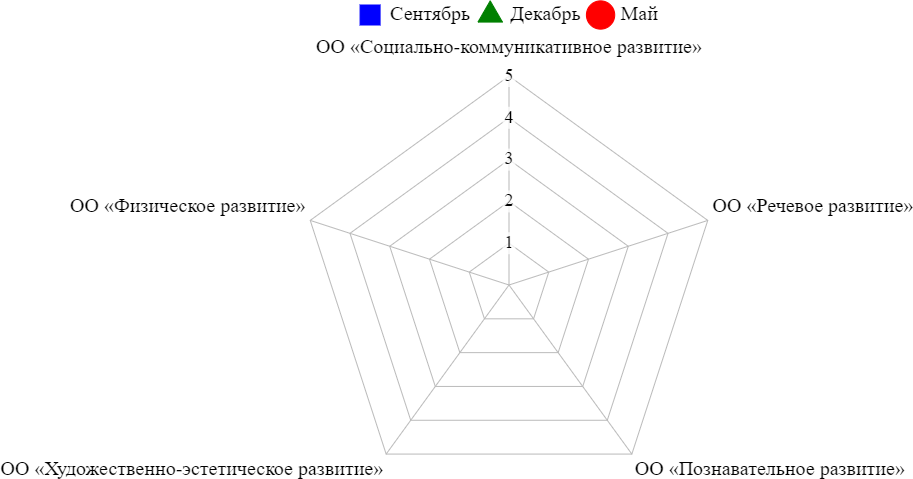 Динамика (показатели) деятельности за период нахождения в образовательной организации:Динамика освоения программного материала: соответствие объема знаний, умений и навыков требованиям программы:соответствует частично;Особенности, влияющие на результативность обучения:Мотивация к обучению:нестабильная;Эмоциональная напряженность при необходимости публичного ответа, контрольной работы и пр.:не выявляется;Истощаемостъ:умеренная;5.2. Итоговый контроль"Согласовано"Методист:___________________ ФИО: ___________________Воспитатели:___________________ Воспитатель___________________ Воспитатель2Педагог-психолог:___________________ Педагог-психологСпециалист коррекционного профиля (логопед):___________________ Учитель-логопедС результатами работы за год ознакомлен. Родитель:___________________ Родитель 1, Родитель 2Принято решением Педагогического советаМДОУ «Детский сад №175»Протокол №__ отУТВЕРЖДАЮЗаведующий МДОУ «Детский сад №175»___________________/Сорокина Т.В.Приказ отЗаключение и рекомендации ПМПКРекомендации для реализации права на образование:нуждается в создании специальных условий, связанных с реализацией АООП дошкольного возраста;Образовательная программа:адаптированная основная образовательная программа для детей с ОВЗ дошкольного возраста;Конкретизация категории ОВЗ:АООП для детей с ТНР Психолого-педагогическая характеристикаВнешний вид ребёнка: -Исследование движений и действий: -Состояние эмоционально-волевой сферы: -Состояние психических процессов и познавательной деятельности: -Изучение представлений о ближайшем окружении, об окружающем мире: -Особенности речевой деятельности: -Состояние игровой деятельности: -Состояние продуктивной деятельности: -Основная цель на текущий период в направлении развития и социализации ребенка (полугодие)Освоение ребенком примерной ООП дошкольного образования, вариативной ООП Образовательная программа дошкольного образования «От рождения до школы» / Под редакцией Н.Е. Вераксы, Т.С. Комаровой, М.А. Васильевой , а также Примерной адаптированной основной образовательной программы дошкольного образования ПрАООП для детей с ТНРОбщие задачи на период реализации ИОМ и ИОПСоздание коррекционно-педагогических условий для обучения и воспитания с целью уменьшения и устранения недостатков речевой деятельности, речемыслительной деятельности, познавательной деятельности, коммуникативной деятельности и компенсации нарушений в развитии.Зона актуального развития (обученности и воспитанности)Зона ближайшего развития (обучаемости и воспитуемости)Ребенок действует по образцу взрослого, на основе метода целенаправленных проб и практического примеривания. Выполняет инструкцию «Дай такую же фигурку», - используя практическое примеривание, сличение. Взрослый сопровождает действия ребенка речью, обобщает их, прибегая к «опредмечиванию»: «Молодец, у меня окошко (квадрат) и у тебя, они одинаковые» - ребенок понимает. Взрослый учит ребенка приемам практического примеривания (прикладывания), комментирует и обобщает его действия: «Правильно, у меня красная ленточка и у тебя, смотри: они одинаковый, красные». На данном этапе от ребенка не требуется названия цвета и нахождения предмета по указанию признака цвета. Он реагирует на словосочетание «такой + название признака» и совершающееся действие с предметом. Ребенок начинает отличать геометрические фигуры от предметов, выделяя их форму. Называя фигуры, говорит: «Треугольник — как крыша», «Платочек — как квадратик». При этом использует «опредмечивание» фигур для их запоминания: «Овал – как огурчик», «красный цвет – как помидорчик» и т.п. Различает геометрические фигуры (круг, квадрат) и понимает, что предмет может состоять из нескольких частей. Знакомые свойства предметов ребенок учитывает в предметно-практической и игровой деятельности (шарик катится; кубик стоит, не катится; большой домик для большой матрешки, маленький - для маленькой. Устанавливает тождество предметов по цвету, форме, величине (один из признаков, не одновременно), используя практические пробы. Ребенок выполняет инструкции: «Дай один, покажи, где много», «Дай столько же (один, два)» и т.п. Находит и располагает игрушки и предметы в ближайшем пространстве вокруг себя (справа – слева, вверху – снизу, впереди – сзади). Ребенок действует на уровне практического примеривания, пользуясь разными уровнями обучающей помощи взрослого. Группирует основные эмоции, замечает интенсивность их проявления. Соотносит внутренние (эмоциональный фон, желание) и внешние проявления эмоций (жесты, позы). Выстраивает сериационный ряд: Маленький – большой – самый большой. Большой – маленький – самый маленький. Легко идентифицирует по цвету и форме предметы. Легко выполняет инструкцию «Дай красный кружок», «Покажи все квадратики». С помощью взрослого даёт словесное обозначение нужного свойства, подводя вместе с ним итог выполняемой работы. Самостоятельно затрудняется правильно называть цвет, форму предмета. Выстраивает последовательность картинок с изображением времени суток и действий детей и взрослых. Определяет и словесно обозначает пространственное расположение игрушек и предметов в микропространстве относительно себя. Раскладывает карточки с изображением времен года в соответствии с порядком их возникновения.Режим пребывания ребенка в ОУПять дней в неделю, полный деньСоматическое состояниеВторая группа здоровьяРекомендации специалистов медицинского профиляОтсутствуютПротивопоказанияОтсутствуютВзаимодействие специалистов ОУРекомендованы занятия с учителем-логопедомРекомендованы занятия с педагогом-психологомОсобые образовательные потребности ребенка по отношению к группе, в которой он находитсяКоррекционные разделы АОП, трансформируемые под ООП ребенкаЗадачиМетодические приемы и используемые технологииНарушения мелкой моторикиОО «Физическое развитие»ОО «Речевое развитие»Формирование дифференцированных движений пальцев рук и кисти, координации движений обеих рук.Игры с мелкими предметами в условиях семейного воспитания и обучения.Включение заданий по развитию мелкой моторики в индивидуальные занятия с логопедом.Организация пальчиковой гимнастики вместе со сверстниками во время проведения индивидуальных и подгрупповых занятий воспитателем.Быстрая истощаемостьВсе образовательные областиУчет состояния работоспособности ребенка во время выполнения групповых и индивидуальных заданий.Частая смена видов деятельности.Нарушения внимания ОО «Познавательное развитие»ОО «Физическое развитие»Формирование установки на сосредоточение и переключение, распределение внимания.Дидактические игры и упражнения на развитие произвольного внимания.Физкультурные минутки, направленные на формирование произвольного внимания в группе сверстников.Включение заданий на развитие слухового внимания в занятия логопеда и музыкального руководителя.Включение заданий на развитие двигательного внимания в физкультурные занятия.Нарушения памятиОО «Речевое развитие»ОО «Социально-коммуникативное развитие»Расширение объема слуховой, словесной, речевой памяти.Разучивание стихотворений с использованием движений обеих рук с воспитателем и родителями.Трудности в организации познавательной деятельности, развитии мышленияОО «Познавательное развитие»Формирование познавательной мотивации и интересов, развитие любознательности.Развитие наглядно-действенного мышления.Развитие наглядно-образного мышления.Развитие образно-логического мышления.Развитие элементов словесно-логического мышления..Развитие элементов творческого мышления и воображения.Моделирование проблемных ситуаций.Использование дидактических игр, направленных на развитие мышления.Формирование опыта исследовательской деятельности.Организация экологических наблюдений.Освоение приемов анализа, обобщения, сравнения, аналогии, абстрагирования и др.Освоение приемов творческого мышления и воображения.Нарушения восприятия и несформированность навыков конструированияОО «Художественно-эстетическое развитие»Формирование умений рисовать, делать аппликативные поделки, лепить по образцу, по аналогии, изменяя образец.Совместное рисование в паре со взрослым, родителями.Совместная аппликация в паре со взрослым, родителями.Совместная лепка в паре со взрослым, с родителями.Конструирование в паре со взрослым и сверстником.Формирование опыта проектной творческой деятельности.Направление работыКол-во занятий в неделюКоличество занятий (часов) в годФорма проведенияФ.И.О. специалистаПедагогическая помощь2 занятия в неделю72 занятия (учебных часов) в годПодгрупповые занятияВоспитатели:Психологическая помощь2 занятия в неделю72 занятия (учебных часов) в годИндивидуальные занятияПсихолог:Логопедическая помощь2 занятия в неделю72 занятия (учебных часов) в годИндивидуальные занятияЛогопед:Музыкальные занятия2 занятия в неделю72 занятия (учебных часов) в годГрупповые занятияФизкультурные занятия2 занятия в неделю72 занятия (учебных часов) в годГрупповые занятияВоспитатель по физической культуре, инструктор ЛФК:ЗадачиМероприятияСрок проведения и ответственныйОзнакомление родителей с результатами первичной, промежуточной и итоговой диагностикиРодительские собранияИндивидуальные беседыКорректировка ИОМ и ИОПСентябрь, февраль, майВоспитатели, специалистыПроведение консультаций по освоению ООП дошкольного образования и вовлечение в совместную образовательную деятельность с детьмиТематические встречиОткрытые занятияРодительские собранияИндивидуальные консультацииВ течение годаВоспитатели, педагог-психолог, воспитатель по физической культуре, музыкальный руководитель, методистСоздание условий для социализации детей в обществе, инклюзия в среду нормально развивающихся сверстниковОрганизация совместных праздников и досуговСовместная проектная деятельностьВ течение годаПедагог-психолог, методистПроведение консультаций по освоению адаптированной ООП дошкольного образования и вовлечение в совместную коррекционно-развивающую деятельность с детьмиТематические встречиОткрытые занятияРодительские собранияИндивидуальные консультацииСовместная проектная деятельностьВ течение годаСпециалисты коррекционного профиля, педагог-психолог, методист, специалисты медицинского профиляОбеспечение равных условий при подготовке детей к школеИндивидуальные занятия со специалистамиТренинги по подготовке детей к общению и обучению в условиях школыВ середине и в конце учебного года в подготовительной к школе группеВоспитатели, педагог-психолог, специалисты коррекционного профиляОсвоение образовательных областейОценка родителямиОценка воспитателямиОценка специалистами коррекционного профиляОО «Физическое развитие»ОО «Познавательное развитие»ОО «Речевое развитие»ОО «Социально-коммуникативное развитие»ОО «Художественно-эстетическое развитие»Специфические коррекционные задачи, не входящие в ООП дошкольного образования